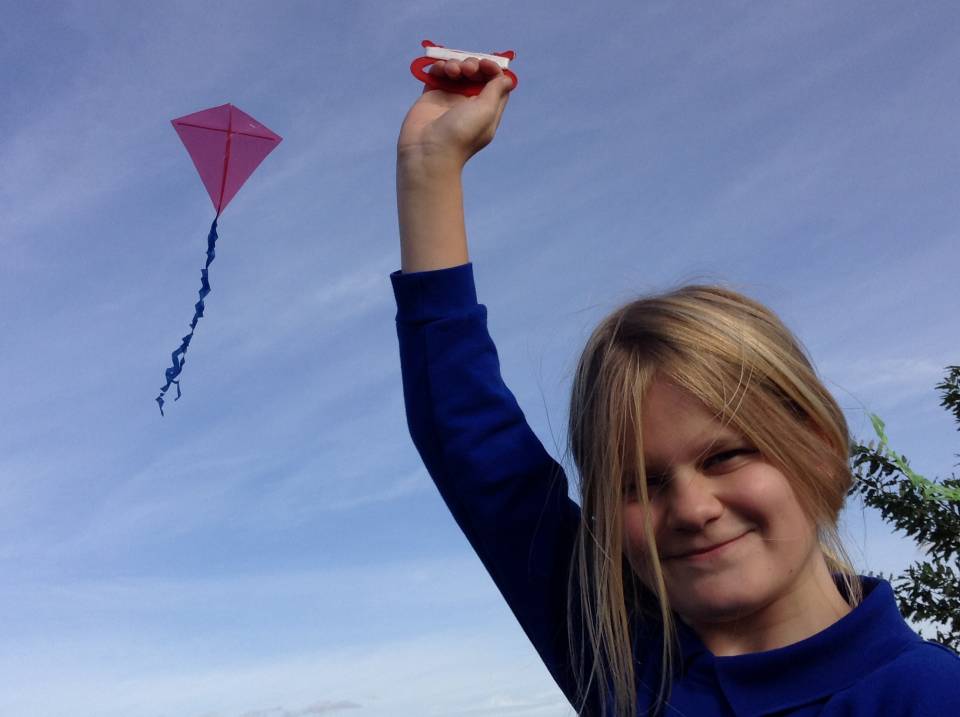 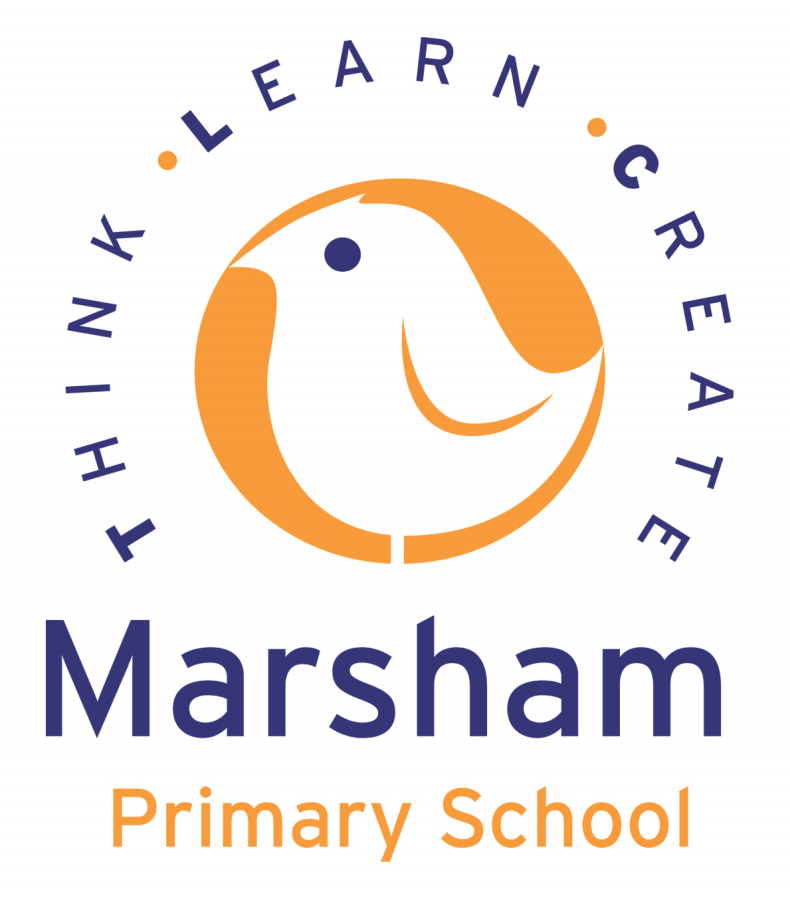 Evidencing the Impact of Primary PE and Sport Premium2017-2018There are 5 key indicators that our schools expect to see improvement across:the engagement of all pupils in regular physical activity - the Chief Medical Officer guidelines recommend that all children and young people aged 5 to 18 engage in at least 60 minutes of physical activity a day, of which 30 minutes should be in schoolthe profile of PE and sport is raised across the school as a tool for whole-school improvementincreased confidence, knowledge and skills of all staff in teaching PE and sportbroader experience of a range of sports and activities offered to all pupilsincreased participation in competitive sportHow we use the primary PE and sport premium at Hevingham and Marsham Primary School Partnership Like all schools we intend to use this funding to make additional and sustainable improvements to the quality of our PE and sport offer. This means that we use the premium to: develop or add to the PE and sport activities that your school already offers  make improvements now that will benefit pupils joining the school in future years We do not use your funding to: employ coaches or specialist teachers to cover planning preparation and assessment (PPA) arrangements as this comes out of our core staffing budgetsteach the minimum requirements of the national curriculum - including those specified for swimming *Schools may wish to provide this information in April, just before the publication deadline.Key achievements to date:Areas for further improvement and baseline evidence of need:Upskilling staff members and purchase of new dance resourcesImprovement of our outdoor area and lunchtime provision.We are looking at improving our outdoor area next to the playground to make it more suitable for use in poor weather. The children have said they would like climbing walls. This would be introducing a new activity to the children and enable them to have more active lunchtimes and increase desired behaviour Meeting national curriculum requirements for swimming and water safetyPlease complete all of the below*:What percentage of your current Year 6 cohort swim competently, confidently and proficiently over a distance of at least 25 metres?17% - they will be reassessed during the Summer term.What percentage of your current Year 6 cohort use a range of strokes effectively [for example, front crawl, backstroke and breaststroke]?Awaiting information from the swimming teacher.What percentage of your current Year 6 cohort perform safe self-rescue in different water-based situations?Awaiting information from the swimming teacher.Schools can choose to use the Primary PE and Sport Premium to provide additional provision for swimming but this must be for activity over and above the national curriculum requirements. Have you used it in this way?NoAcademic Year: 2017/18Academic Year: 2017/18Total fund allocated: £2,150Total fund allocated: £2,150Date Updated:20/03/2018Date Updated:20/03/2018Date Updated:20/03/2018Date Updated:20/03/2018Key indicator 1: The engagement of all pupils in regular physical activity – Chief Medical Officer guidelines recommend that primary school children undertake at least 30 minutes of physical activity a day in schoolKey indicator 1: The engagement of all pupils in regular physical activity – Chief Medical Officer guidelines recommend that primary school children undertake at least 30 minutes of physical activity a day in schoolKey indicator 1: The engagement of all pupils in regular physical activity – Chief Medical Officer guidelines recommend that primary school children undertake at least 30 minutes of physical activity a day in schoolKey indicator 1: The engagement of all pupils in regular physical activity – Chief Medical Officer guidelines recommend that primary school children undertake at least 30 minutes of physical activity a day in schoolKey indicator 1: The engagement of all pupils in regular physical activity – Chief Medical Officer guidelines recommend that primary school children undertake at least 30 minutes of physical activity a day in schoolKey indicator 1: The engagement of all pupils in regular physical activity – Chief Medical Officer guidelines recommend that primary school children undertake at least 30 minutes of physical activity a day in schoolKey indicator 1: The engagement of all pupils in regular physical activity – Chief Medical Officer guidelines recommend that primary school children undertake at least 30 minutes of physical activity a day in schoolKey indicator 1: The engagement of all pupils in regular physical activity – Chief Medical Officer guidelines recommend that primary school children undertake at least 30 minutes of physical activity a day in schoolPercentage of total allocation:Key indicator 1: The engagement of all pupils in regular physical activity – Chief Medical Officer guidelines recommend that primary school children undertake at least 30 minutes of physical activity a day in schoolKey indicator 1: The engagement of all pupils in regular physical activity – Chief Medical Officer guidelines recommend that primary school children undertake at least 30 minutes of physical activity a day in schoolKey indicator 1: The engagement of all pupils in regular physical activity – Chief Medical Officer guidelines recommend that primary school children undertake at least 30 minutes of physical activity a day in schoolKey indicator 1: The engagement of all pupils in regular physical activity – Chief Medical Officer guidelines recommend that primary school children undertake at least 30 minutes of physical activity a day in schoolKey indicator 1: The engagement of all pupils in regular physical activity – Chief Medical Officer guidelines recommend that primary school children undertake at least 30 minutes of physical activity a day in schoolKey indicator 1: The engagement of all pupils in regular physical activity – Chief Medical Officer guidelines recommend that primary school children undertake at least 30 minutes of physical activity a day in schoolKey indicator 1: The engagement of all pupils in regular physical activity – Chief Medical Officer guidelines recommend that primary school children undertake at least 30 minutes of physical activity a day in schoolKey indicator 1: The engagement of all pupils in regular physical activity – Chief Medical Officer guidelines recommend that primary school children undertake at least 30 minutes of physical activity a day in school85.1%School focus with clarity on intended impact on pupils:School focus with clarity on intended impact on pupils:Actions to achieve:Actions to achieve:Funding allocated:Funding allocated:Evidence and impact:Evidence and impact:Sustainability and suggested next steps:EYFS resources will be purchased in order to support the early development of gross motor skills that are essential to build upon in KS1 and KS2 PE sessions.  Lunchtime resources will be purchased in order to allow all children to continue to be active during lunchtime and further develop their gross motor skills. EYFS resources will be purchased in order to support the early development of gross motor skills that are essential to build upon in KS1 and KS2 PE sessions.  Lunchtime resources will be purchased in order to allow all children to continue to be active during lunchtime and further develop their gross motor skills. EYFS lead to identify gaps in provision and create a list of resources that will support children to achieve the ELG’s.Playtime leader did an audit of playtime resources and identified that certain pieces of equipment needed replacing in order to be safe.  Discussion with children allowed them to identify what equipment they wanted. EYFS lead to identify gaps in provision and create a list of resources that will support children to achieve the ELG’s.Playtime leader did an audit of playtime resources and identified that certain pieces of equipment needed replacing in order to be safe.  Discussion with children allowed them to identify what equipment they wanted. £1830£1830Children continuously use the outdoor equipment and it is supporting their physical development.  There are several children that have ADHD so extra resources have supported their engagement in their provision. There have been fewer incidents on the playground as children are engaged in using the equipment correctly and set up physical challenges regularly. Children continuously use the outdoor equipment and it is supporting their physical development.  There are several children that have ADHD so extra resources have supported their engagement in their provision. There have been fewer incidents on the playground as children are engaged in using the equipment correctly and set up physical challenges regularly. Continue to monitor if any other gaps become evident.  Maintain  equipment. Be aware of different items being needed during the summer term as equipment was ordered for Autumn and Winter time.Bench mark children and identify those that are vulnerable and encourage them to complete physical activity at lunchtimes (MSA involvement)Organise trips to sporting events in order to give children high aspirations.  TA to take classes weekly to do gardening and other physical outdoor activities for them to experience a different type of physical activity. Well-being needs identified and addressed accordingly. Key indicator 2: The profile of PE and sport being raised across the school as a tool for whole school improvementKey indicator 2: The profile of PE and sport being raised across the school as a tool for whole school improvementKey indicator 2: The profile of PE and sport being raised across the school as a tool for whole school improvementKey indicator 2: The profile of PE and sport being raised across the school as a tool for whole school improvementKey indicator 2: The profile of PE and sport being raised across the school as a tool for whole school improvementKey indicator 2: The profile of PE and sport being raised across the school as a tool for whole school improvementKey indicator 2: The profile of PE and sport being raised across the school as a tool for whole school improvementKey indicator 2: The profile of PE and sport being raised across the school as a tool for whole school improvementPercentage of total allocation:Key indicator 2: The profile of PE and sport being raised across the school as a tool for whole school improvementKey indicator 2: The profile of PE and sport being raised across the school as a tool for whole school improvementKey indicator 2: The profile of PE and sport being raised across the school as a tool for whole school improvementKey indicator 2: The profile of PE and sport being raised across the school as a tool for whole school improvementKey indicator 2: The profile of PE and sport being raised across the school as a tool for whole school improvementKey indicator 2: The profile of PE and sport being raised across the school as a tool for whole school improvementKey indicator 2: The profile of PE and sport being raised across the school as a tool for whole school improvementKey indicator 2: The profile of PE and sport being raised across the school as a tool for whole school improvement0%School focus with clarity on intended impact on pupils:School focus with clarity on intended impact on pupils:Actions to achieve:Actions to achieve:Funding allocated:Funding allocated:Evidence and impact:Evidence and impact:Sustainability and suggested next steps:Increased sporting activity at lunchtime to ensure that children have a high level of engagement in purposeful activities. Increased sporting activity at lunchtime to ensure that children have a high level of engagement in purposeful activities. Identify training for MSA to support physical development. Identify training for MSA to support physical development. Identified cluster fundingIdentified cluster fundingMSA training to support MSA training to support To ensure that PE and sporting activities have a higher profile on the schools SIDP. CPD is targeted and specific to need. Identify sports star of the week. Purchase some active posters to inform children and place around the school. Healthy eating/sports week activities ie Sports day. Charity events ie sports relief. Mile a day signage to inform children about where to run and how far they have been/have to go. Key indicator 3: Increased confidence, knowledge and skills of all staff in teaching PE and sportKey indicator 3: Increased confidence, knowledge and skills of all staff in teaching PE and sportKey indicator 3: Increased confidence, knowledge and skills of all staff in teaching PE and sportKey indicator 3: Increased confidence, knowledge and skills of all staff in teaching PE and sportKey indicator 3: Increased confidence, knowledge and skills of all staff in teaching PE and sportKey indicator 3: Increased confidence, knowledge and skills of all staff in teaching PE and sportKey indicator 3: Increased confidence, knowledge and skills of all staff in teaching PE and sportKey indicator 3: Increased confidence, knowledge and skills of all staff in teaching PE and sportPercentage of total allocation:Percentage of total allocation:Percentage of total allocation:Key indicator 3: Increased confidence, knowledge and skills of all staff in teaching PE and sportKey indicator 3: Increased confidence, knowledge and skills of all staff in teaching PE and sportKey indicator 3: Increased confidence, knowledge and skills of all staff in teaching PE and sportKey indicator 3: Increased confidence, knowledge and skills of all staff in teaching PE and sportKey indicator 3: Increased confidence, knowledge and skills of all staff in teaching PE and sportKey indicator 3: Increased confidence, knowledge and skills of all staff in teaching PE and sportKey indicator 3: Increased confidence, knowledge and skills of all staff in teaching PE and sportKey indicator 3: Increased confidence, knowledge and skills of all staff in teaching PE and sport0%0%0%School focus with clarity on intendedimpact on pupils:School focus with clarity on intendedimpact on pupils:Actions to achieve:Actions to achieve:Fundingallocated:Fundingallocated:Evidence and impact:Evidence and impact:Sustainability and suggestednext steps:Sustainability and suggestednext steps:Sustainability and suggestednext steps:None identified at the beginning of 2017-2018 as staff had recently had CPD. None identified at the beginning of 2017-2018 as staff had recently had CPD. ------Discuss with staff in Summer term what gaps there are for training. Identify training that will support staff in their teaching of PE. Discuss with staff in Summer term what gaps there are for training. Identify training that will support staff in their teaching of PE. Discuss with staff in Summer term what gaps there are for training. Identify training that will support staff in their teaching of PE. Key indicator 4: Broader experience of a range of sports and activities offered to all pupilsKey indicator 4: Broader experience of a range of sports and activities offered to all pupilsKey indicator 4: Broader experience of a range of sports and activities offered to all pupilsKey indicator 4: Broader experience of a range of sports and activities offered to all pupilsKey indicator 4: Broader experience of a range of sports and activities offered to all pupilsKey indicator 4: Broader experience of a range of sports and activities offered to all pupilsKey indicator 4: Broader experience of a range of sports and activities offered to all pupilsKey indicator 4: Broader experience of a range of sports and activities offered to all pupilsPercentage of total allocation:Percentage of total allocation:Percentage of total allocation:Key indicator 4: Broader experience of a range of sports and activities offered to all pupilsKey indicator 4: Broader experience of a range of sports and activities offered to all pupilsKey indicator 4: Broader experience of a range of sports and activities offered to all pupilsKey indicator 4: Broader experience of a range of sports and activities offered to all pupilsKey indicator 4: Broader experience of a range of sports and activities offered to all pupilsKey indicator 4: Broader experience of a range of sports and activities offered to all pupilsKey indicator 4: Broader experience of a range of sports and activities offered to all pupilsKey indicator 4: Broader experience of a range of sports and activities offered to all pupils6.5 %6.5 %6.5 %School focus with clarity on intendedimpact on pupils:School focus with clarity on intendedimpact on pupils:Actions to achieve:Actions to achieve:Fundingallocated:Fundingallocated:Evidence and impact:Evidence and impact:Sustainability and suggestednext steps:Sustainability and suggestednext steps:Sustainability and suggestednext steps:Identify opportunities for children to increase the range of physical activities that they can experience. Identify opportunities for children to increase the range of physical activities that they can experience. To identify unusual sport/activities for our children to experience through workshops in class time.  To identify unusual sport/activities for our children to experience through workshops in class time.  £140£140School booked a Skateboarding and Dance workshop for all classes.  Clubs have a good uptake and children have the option of which sport to do. School booked a Skateboarding and Dance workshop for all classes.  Clubs have a good uptake and children have the option of which sport to do. Vary sports clubs offered using child input. Continue to identify unusual sport workshops to offer children. Consider funding some after school clubs to ensure high levels of engagement in the future when sports funding is no longer available. Look at gardening clubs to support physical activitiesVary sports clubs offered using child input. Continue to identify unusual sport workshops to offer children. Consider funding some after school clubs to ensure high levels of engagement in the future when sports funding is no longer available. Look at gardening clubs to support physical activitiesVary sports clubs offered using child input. Continue to identify unusual sport workshops to offer children. Consider funding some after school clubs to ensure high levels of engagement in the future when sports funding is no longer available. Look at gardening clubs to support physical activitiesKey indicator 5: Increased participation in competitive sportKey indicator 5: Increased participation in competitive sportKey indicator 5: Increased participation in competitive sportKey indicator 5: Increased participation in competitive sportKey indicator 5: Increased participation in competitive sportKey indicator 5: Increased participation in competitive sportKey indicator 5: Increased participation in competitive sportKey indicator 5: Increased participation in competitive sportPercentage of total allocation:Percentage of total allocation:Percentage of total allocation:Key indicator 5: Increased participation in competitive sportKey indicator 5: Increased participation in competitive sportKey indicator 5: Increased participation in competitive sportKey indicator 5: Increased participation in competitive sportKey indicator 5: Increased participation in competitive sportKey indicator 5: Increased participation in competitive sportKey indicator 5: Increased participation in competitive sportKey indicator 5: Increased participation in competitive sport                 8.4%                 8.4%                 8.4%School focus with clarity on intendedimpact on pupils:School focus with clarity on intendedimpact on pupils:Actions to achieve:Actions to achieve:Fundingallocated:Fundingallocated:Evidence and impact:Evidence and impact:Sustainability and suggestednext steps:Sustainability and suggestednext steps:Sustainability and suggestednext steps:To identify opportunities for children to compete in the wider community to achieve and pass challenges. Maintain inter school sport competitions- netball, football, cross country and tag rugby.Increased confidence in enjoyment in team sporting events.To offer transport for children to sporting eventsTo identify opportunities for children to compete in the wider community to achieve and pass challenges. Maintain inter school sport competitions- netball, football, cross country and tag rugby.Increased confidence in enjoyment in team sporting events.To offer transport for children to sporting eventsEnsure communication with cluster and further afield to ensure all opportunities are taken up. Children identified if they show talent in an area and competitions matched to their need.   Ensure communication with cluster and further afield to ensure all opportunities are taken up. Children identified if they show talent in an area and competitions matched to their need.   £180 £180 Children have football training weekly delivered by a HLTA.School enter the North Norfolk Football league and are being very successful (semi-finals coming up).Dodgeball tournament was attended by Year 6 pupils during school and workshops were run by the high school.Children have football training weekly delivered by a HLTA.School enter the North Norfolk Football league and are being very successful (semi-finals coming up).Dodgeball tournament was attended by Year 6 pupils during school and workshops were run by the high school.James Green will be attending FA level 1football coachingChildren to become sports peer mentors in Year 5/6 to support younger children. James Green will be attending FA level 1football coachingChildren to become sports peer mentors in Year 5/6 to support younger children. James Green will be attending FA level 1football coachingChildren to become sports peer mentors in Year 5/6 to support younger children. 